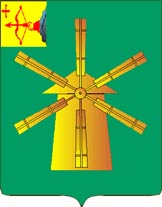 КОНТРОЛЬНО-СЧЕТНАЯ КОМИССИЯКОТЕЛЬНИЧСКОГО МУНИЦИПАЛЬНОГО РАЙОНАгород Котельнич                                                                            18.03.2019 года Заключениепо результатам внешней проверки по отчету об исполнении бюджета Морозовского сельского поселения за 2018 год.	В муниципальном образовании имеются основные документы, регламентирующие бюджетный процесс:Устав муниципального образования Морозовское сельское поселение, утвержденный решением Морозовской сельской Думы от 07.12.2005г. №17. Положение о бюджетном процессе в муниципальном образовании Морозовское сельское поселение, утверждённое решением Морозовской  сельской Думы от 13.12.2013г. №51.В ходе проверки установлено, что правовая база муниципального образования Морозовское сельское поселение  по вопросам бюджетного процесса соответствует бюджетному Кодексу РФ, нормативным правовым актам РФ, Кировской области. Для проведения внешней проверки представлена бюджетная отчетность:-отчет об исполнении бюджета ф.0503117;-баланс исполнения бюджета ф.0503120;-справка о наличии имущества и обязательств на забалансовых счетах;-справка по заключению счетов бюджетного учета отчетного финансового года ф.0503110;-отчет о финансовых результатах деятельности ф.0503121;-отчет о движении денежных средств ф.0503123;-отчет о бюджетных обязательствах ф.0503128;-справка по консолидируемым расчетам ф.0503125;-баланс по поступлениям и выбытиям бюджетных средств ф.0503140;-пояснительная записка ф.0503160.Бюджетная отчетность для проведения внешней проверки представлена 15.03.2019 года, что соответствует п.3 ст.264.4 Бюджетного Кодекса РФ.Бюджет Морозовского сельского поселения на 2018 год утвержден решением Морозовской сельской Думы от 21.12.2017 № 19, т.е. до начала финансового года, что соответствует статье 187 БК РФ.Бюджет сельского поселения на 2018 год утвержден по доходам в сумме 4106,6 тыс. рублей, по расходам в сумме 4106,6 тыс. рублей. Дефицит бюджета 0 тыс. рублей.Собственные доходы запланированы в сумме 704,9 тыс. рублей (17,2 %), финансовая помощь в сумме 3401,7  тыс. рублей (82,8%). Расходы бюджета утверждены по разделам, подразделам, целевым статьям и видам расходов бюджетной классификации РФ, ведомственной структуре расходов.    Соблюдены требования статьи 184.1 БК РФ.Общая оценка исполнения бюджета муниципального образования	В процессе  исполнения бюджета сельского поселения за 2018 год сельской Думой приняты  6 решений о внесении изменений в бюджет, в результате которых увеличен план по доходам на 267,8 тыс. рублей, или на 6,5 %; по расходам - на 677,6 тыс. рублей или на 16,5 %, с плановым дефицитом 409,8 тыс. рублей, покрываемым за счет изменения остатков средств на счетах бюджета поселения.В соответствии с принятыми решениями увеличение планового объема поступлений в бюджет поселения в разрезе источников составило:*по собственным доходам уменьшение  на 0,9 тыс. рублей, в том числе:-уменьшение налога на имущество на 0,1 тыс. руб.;-уменьшение госпошлины на 0,1 тыс.руб.;-уменьшение доходов от использования имущества, находящегося в муниципальной собственности на 0,1 тыс.рублей;-увеличение доходов от оказания платных услуг и компенсации затрат государства на 0,6 тыс. руб. Плановые расходы в разрезе разделов увеличились на 677,6 тыс. рублей, или  на 16,5 %, в том числе:-01 Общегосударственные расходы - на 114,2 тыс. руб., или на 9,1%;-02 Национальная безопасность и правоохранительная деятельность на 10,2 тыс.руб., или на 16,3%;03 Национальная оборона на 188,7 тыс.рублей или на 24,4%;-04 Национальная экономика на 187,6 тыс. рублей, или на 95% ; -05 Жилищно-коммунальное хозяйство на 138,7 тыс. рублей, или в 1,1 раза;-08  Культура, кинематография и средства массовой информации на 31,4 тыс. рублей, или на 1,9%;-10 Социальная политика на 6,9 тыс.рублей, или на 109,5%.Исполнение доходов бюджета Морозовского сельского поселенияЗа 2018 год выполнение бюджета поселения в целом по доходам составило 100,8%  (уточнённый план 4374,4  тыс. рублей, исполнено 4410,4 тыс. рублей). План собственных доходов бюджета на 2018год – 704,0 тыс. рублей, выполнение – 740,0 тыс. рублей, или 105,1%, к уровню 2017 года доходов поступило больше на 38,6 тыс. рублей.      В разрезе видов доходов исполнение составило:-налоговые доходы – 575,0  тыс. рублей или 102,7%.-неналоговые доходы – 165,0  тыс. рублей или 114,7%-безвозмездные поступления- 3670,4 тыс. рублей или 100%.Налоговые доходы	За 2018 год доля налоговых доходов в общей сумме собственных доходов составила 77,7%, по сравнению с 2017 годом объем налоговых доходов  увеличился на 50,5 тыс.рублей,  в основном за счет доходов от уплаты акцизов по подакцизным товарам (на 45,3 тыс.рублей)Как и в предыдущем периоде, в 2018 году основным  источником налоговых доходов  являлся налог на доходы физических лиц.При уточненном плане по налогу на доходы физических лиц 267,2 тыс. рублей, поступило в бюджет 269,6 тыс. рублей или 100,9%.По сравнению с предыдущим годом объём поступлений по налогу на доходы физических лиц увеличился на 13,1%, или на 31,3 тыс. рублей.Второй по объёму поступлений источник налоговых доходов – доходы от уплаты акцизов по подакцизным товарам. В объёме собственных доходов поступления составили 29,1%, налоговых доходов – 37,4%.Неналоговые доходыВ структуре собственных доходов бюджета поселения за 2018 год неналоговые доходы составили 22,3%.В процессе исполнения бюджета первоначальный план по неналоговым доходам (144,6 тыс. рублей) уменьшен на 0,7 тыс. рублей или на 0,5% и составил 143,9 тыс. рублей. Исполнение к уточненному плану – 165,0 тыс. рублей или 114,7%.По сравнению с 2017 годом поступление неналоговых доходов уменьшилось на 11,9 тыс. рублей или 6,7%.Основным источником неналоговых поступлений являются доходы от оказания платных услуг и компенсации затрат государства. При уточненном плане 89,4 тыс.рублей фактически исполнено 119,4 тыс.рублей, или 133,6%.Доходов от использования имущества, находящегося в муниципальной собственности при уточненном плане 54,5 тыс. рублей поступило 45,6 тыс. рублей или 83,7%.Безвозмездные поступленияБезвозмездные поступления в виде дотаций, субсидий и субвенций от других бюджетов бюджетной системы РФ, иных межбюджетных трансфертов и прочих безвозмездных поступлений в структуре общего объёма доходов бюджета поселения составили 83,2%.По отношению к безвозмездным поступлениям 2017 года поступления в бюджет поселения в 2017 году увеличились на 540,5 тыс. рублей или на 17,3%. В процессе исполнения бюджета план безвозмездных поступлений увеличился к первоначальному плану на 268,7 тыс. рублей или на 7,9 %. Фактически в бюджет поселения поступило 3670,4 тыс. рублей или 100,0% к уточненному плану, в том числе:-дотации – план- 2253,7 тыс. рублей, исполнено 100%;-субсидии-план-375,7 тыс.рублей, исполнено 100%;-субвенции – план-72,8 тыс. рублей, исполнено 100%;-межбюджетные трансферты- план- 938,7 тыс. рублей, исполнено 100%;-прочие безвозмездные- план 32,0 тыс.рублей, исполнено 100%.Исполнение бюджета по расходамИсполнение расходной части бюджета поселения за 2018 год составило в целом к уточненным годовым назначениям 91%. При плане 4784,2 тыс. рублей, фактическое исполнение – 4355,2 тыс. рублей. Общий объем неосвоенных средств –429,0 тыс. рублей.В процессе исполнения бюджета первоначальный план по расходам увеличен  на 16,5 %  или на 677,6 тыс. рублей.Анализ исполнения расходной части бюджета к первоначальному и уточненному плану в разрезе разделов бюджетной классификации за 2018 год.Раздел 01 Общегосударственные расходы:В целом по разделу уточненные бюджетные назначения на год составили 1370,5 тыс. рублей, исполнение – 1299,7 тыс. рублей, общий объем неосвоенных средств 70,8 тыс. рублей.Раздел 02 Национальная оборона:Расходы по данному разделу финансируются за счёт субвенции бюджетам поселений на осуществление первичного воинского учёта на территориях, где отсутствуют военные комиссариаты.При уточнённом плане 72,8 тыс. рублей, исполнено 72,8 тыс. рублей или 100%.На выплату заработной платы израсходовано 53,4 тыс. рублей, начисления на заработную плату перечислены в сумме 16,1 тыс. рублей.             Раздел 03 Национальная безопасность и правоохранительная деятельностьПри уточненном плане 961,7 тыс. рублей, расход составил 940,1 тыс. рублей или 97,8 %.                                                                           Раздел 04 Национальная экономикаПри уточненном плане 385,1 тыс. рублей, израсходовано 217,3 тыс. руб., или 56,4%.                                   Раздел 05 Жилищно-коммунальное хозяйствоПри уточненном плане 263,6 тыс. рублей, расходование составило 224,1 тыс. рублей, или 85%.Раздел 08 Культура, кинематография и средства массовой информацииПри уточненном плане 1717,1 тыс. рублей, освоение средств составило 1587,8 тыс. рублей или 92,5%.Раздел 10 Социальная политикаПри уточненном плане 13,2 тыс.рублей, исполнено 100%.Раздел 14 Межбюджетные трансфертыПри уточненном плане 0,2 тыс.рублей, исполнено 100%.        При сопоставлении и анализе форм годовой отчетности выявлено несоответствие:  -Пояснительной записки ф.0503160 и Сведений по дебиторской и кредиторской задолженности в сумме 82964,86 рублей ( в ф.0503160 дебиторская задолженность на 01.01.2019 составляет 123274,94 рубля, в ф.0503169 дебиторская задолженность на 01.01.2019 составляет 206239,80 рублей).Источники финансирования дефицита бюджета сельского поселения.В соответствии с п.1 Решения Морозовской сельской Думы от 21.12.2017 № 19 «О бюджете Морозовского сельского поселения на 2018 год и плановый период 2019 и 2020 годов» дефицит (профицит) бюджета утвержден в сумме 0 тыс. рублей. В процессе исполнения бюджета профицит бюджета поселения составил 55,2 тыс. рублей  или 7,5% от общей суммы доходов без учёта  безвозмездных поступлений. Определение степени финансовой устойчивости бюджета.В соответствии со ст.136 БК РФ при проведении оценки исполнения бюджета определяется уровень сбалансированности бюджета, его устойчивости и дотационности. Оценивается степень зависимости бюджета от финансовой помощи из вышестоящих бюджетов. По плановым показателям: коэффициент бюджетной зависимости составляет 83,9%; коэффициент обеспеченности территории собственными доходами составляет 16,1%.По фактическим показателям: коэффициент бюджетной зависимости 83,2%; коэффициент обеспеченности территории собственными доходами 16,8%.Коэффициент бюджетной зависимости снизился на 0,7%.Выводы и предложения:Отчёт об исполнении бюджета с прилагаемыми показателями представлен администрацией Морозовского сельского поселения в срок.В результате принятых Морозовской сельской Думой  6 решений о внесении изменений в бюджет, план по доходам увеличен по отношению к первоначальному плану в целом на 267,8 тыс. рублей, по расходам увеличен на 677,6 тыс. рублей За 2018 год выполнение бюджета поселения по доходам составило в целом-100,8% (уточненный план 4374,4 тыс. рублей, поступило – 4410,4 тыс. рублей).По собственным доходам план выполнен на 105,1% (план-704 тыс. рублей, факт-740 тыс. рублей).Кредиторская задолженность составляет 10,0 тыс. рублей и дебиторская 206,2 тыс. рублей, в том числе просроченная дебиторская задолженность 92,0 тыс.рублей.Предлагаю:          1. Годовой отчет об исполнении бюджета Морозовского сельского поселения за 2018 год утвердить с учетом замечаний, указанных в данном заключении.          2.Пояснительную записку ф.0503160  привести в соответствие  ф. 0503169 Сведения по дебиторской и кредиторской задолженности.          3.Обеспечить проведение мероприятий по внутреннему контролю за соблюдением требований бюджетного законодательства, соблюдением финансовой дисциплины и эффективным использованием материальных и финансовых ресурсов, правильным ведением бюджетного учета и составлением отчетности.           4.Принять меры к взысканию просроченной дебиторской задолженности.АудиторКонтрольно-счётной комиссии					               	Г.Б.ГалкинаКотельничского района18.03.2019 г.первоначальный плануточненный планфактическое исполнение% исполнения к уточненному плануисполнено 2017 годотклонение к уровню прошлого годаналоговые560,3560,1575102,7524,550,5в том числе НДФЛ267,2267,2269,6100,9238,331,3налог на имущество83,183,077,293,0102,3-25,1доходы от уплаты акцизов197,5197,5215,3109,0170,045,3госпошлина12,512,412,9104,013,9-1,0неналоговые144,6143,9165,0114,7176,9-11,9доходы от использования имущества54,654,645,683,746,7-1,1доходы от оказания платных услуг и компенсации затрат государства90,089,4119,4133,6130,2-10,8итого собственные доходы704,9704,0740,0105,1701,438,6безвозмездные поступления3401,73670,43670,4100,03129,9540,5в том числе дотации2208,42253,72253,7100,02212,840,9субсидии375,0375,7375,7100,0158,7217,0субвенции62,672,872,8100,058,414,4межбюджетные трансферты755,7938,7938,7100,0700,0238,7прочие безвозмездные32,032,0100,0032,0возврат остатков-2,5-2,5100,0-2,5доходы всего4106,64374,44410,4100,83831,3579,1первоначальный плануточненный планфактическое исполнение% исполнения к уточненному плануисполнено 2017 годотклонение к уровню прошлого года011256,31370,51299,794,81415,3-115,60262,672,872,8100,058,414,403773,0961,7940,197,8708,4231,704197,5385,1217,356,4345,0-127,705124,9263,6224,185,089,0135,1081685,71717,11587,892,51471,3116,5106,313,213,2100,012,70,5140,30,20,2100,00,3-0,1расходы всего4106,64784,24355,291,04100,4254,8